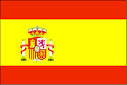                      2016西班牙世界長青盃乒乓球大賽17日5/19 第1天  台北Taipei杜拜Dubai今日準備好行李及裝滿希望的行囊，集合於桃園機場，由專人協助辦出境手續後，搭乘豪華客機飛往陽光國度：西班牙，一趟浪漫熱情的饗宴也隨之開始，班機於隔日抵達，夜宿機上。早餐：敬請自理  午餐：敬請自理  晚餐：機上住宿：機上5/20 第2天  杜拜Dubai巴塞隆納Barcelona抵達加泰隆尼亞的首府：巴塞隆納，隨後入住飯店休息。早餐：機上      午餐：機上      晚餐：中式七菜一湯住宿：4* NH Barcelona Sants或同級5/21 第3天  巴塞隆納Barcelona造訪聞名於世的★聖家族教堂，參觀包含了★奎爾公園、◎米拉之家、◎巴特猶之家等等，叫人不由自主的為建築巨擎高第的才能所懾服！前往當年舉行◎奧匹克的運動會場，以及來到◎蒙朱伊克山丘，這裡可以鳥瞰市區的景色，隨後入住飯店休息。早餐：飯店內      午餐：Picasso 四隻貓餐廳     晚餐：中式七菜一湯住宿：4* NH Barcelona Sants或同級5/22 第4天    巴塞隆納Barcelona阿拉凱特Alicante前往比賽城市阿拉凱特，抵達後報到及熟悉球場。早餐：飯店內    午餐：當地西式餐  晚餐：飯店內三道式住宿：4* Hotel Eurostars Lucentum 或同級  (距離會場約12km 20~25分)5/23 第5天    阿拉凱特預賽Alicante會場比賽中。早餐：飯店內   午餐：大會安排餐廳    晚餐：飯店內三道式住宿：4* Hotel Eurostars Lucentum 或同級  (距離會場約12km 20~25分)5/24 第6天    阿拉凱特預賽Alicante會場比賽中。早餐：飯店內   午餐：大會安排餐廳    晚餐：飯店內三道式住宿：4* Hotel Eurostars Lucentum 或同級  (距離會場約12km 20~25分)5/25 第7天    阿拉凱特聖塔芭芭拉城堡聖波拉阿拉凱特Alicante早餐後展開阿拉凱特市區觀光之旅，帶您前往◎阿拉凱特舊城區、◎聯合教堂、◎清真寺、◎市政廳、◎濱海藝術中心，隨後登上◎聖塔芭芭拉城堡，這壯觀建築海拔，在古代具有巨大的戰略價值，因為可以控制所有阿拉凱特的海灣，在這您可以一覽整個阿拉凱特城鎮美景，接著前往沿海的◎聖波拉小鎮，在歷史上是一個非常重要的港口和漁村，這裡有典型的西班牙市場，讓您一探究竟，隨後返回至阿拉凱特市區飯店休息。早餐：飯店內   午餐：海鮮風味餐  晚餐：飯店內三道式住宿：4* Hotel Eurostars Lucentum 或同級  (距離會場約12km 20~25分)5/26 第8天    阿拉凱特複賽Alicante會場比賽中。早餐：飯店內   午餐：大會安排餐廳    晚餐：飯店內三道式住宿：4* Hotel Eurostars Lucentum 或同級  (距離會場約12km 20~25分)5/27 第9天    阿拉凱特複賽Alicante會場比賽中。早餐：飯店內   午餐：大會安排餐廳    晚餐：飯店內三道式住宿：4* Hotel Eurostars Lucentum 或同級  (距離會場約12km 20~25分)5/28 第10天   阿拉凱特複賽Alicante會場比賽中。早餐：飯店內   午餐：大會安排餐廳    晚餐：飯店內三道式住宿：4* Hotel Eurostars Lucentum 或同級  (距離會場約12km 20~25分)5/29 第11天   阿拉凱特複賽Alicante會場比賽中。早餐：飯店內   午餐：大會安排餐廳    晚餐：飯店內三道式住宿：4* Hotel Eurostars Lucentum 或同級  (距離會場約12km 20~25分)5/30 第12天   阿拉凱特格拉那達Granada前往西班牙最末期的回教王朝—格拉那達，此地為回教勢力畫上休止符之地，故保留濃厚的伊斯蘭教色彩。今日參觀被列為世界遺產、號稱世上最美麗的阿拉伯式宮殿：★阿爾罕布拉皇宮，宮殿建築的精緻、以及大量使用水的概念的伊斯蘭教花園造景，美的令人流連忘返，在此更可眺望被列為世界遺產、古老的阿爾拜辛區。早餐：飯店內   午餐：中式七菜一湯   晚餐：當地西式餐住宿：4* Hotel Luna De Granada 或 同級5/31 第13天   格拉那達Granada 哥多華→AVE火車→吉達瑞托雷多早餐後前往安達魯西亞回教古都－哥多華。逝水悠悠，昔日為回教首都的哥多華，在物換星移中，◎古羅馬橋依然與河水相伴，挺立於人世間達2000年之久，精神堡壘－美麗的★MEZQUITA回教清真寺代表著摩爾文化在此開花結果，莊嚴、尊貴的外觀，高低落差且層次分明的內部，瑪瑙、琥珀、大理石、花崗岩分陳，彷彿讓人相信更接近阿拉。前往火車站搭乘ＡＶＥ快速火車。夢幻城市托雷多，太加斯河河畔上的古都托雷多，護城河、矮矮的城牆、古老的石板路，小巧而迷人，在堅固的城牆圍繞下托雷多記錄了西班牙的歷史與文化，濃濃的藝術氣息與迷人的中古風吸引人們來感受她的魅力，即使如「葛雷科」如此狂熱的宗教藝術家，曾經走過無數如克里特、羅馬、威尼斯等如此美麗的城市，當他造訪此地時，仍決定從此不再漂泊。早餐：飯店內   午餐：牛尾巴特色料理   晚餐：飯店西式餐住宿：4* Hotel Eurostars Toledo或 同級6/1 第14天    托雷多馬德里托雷多是伊斯蘭教，天主教和猶太教混合之區，多元文化相互並存融合是最吸引人的地方。首先來到◎聖馬丁橋、◎阿卡札堡，聖馬丁橋是進入古城的老橋，阿卡札堡位在城市至高點，早期為羅馬時代的裁判所，西元1963年西班牙內戰時曾受到戰火的波及，之後重新翻修整建成軍事博物館。接著來到◎聖多美教堂，這裡收藏著一幅大師—葛雷科的傑作「奧加茲伯爵的葬禮」，繪畫上層屬於虛幻的世界，下層則描繪地上的情景，從此可看出他對宗教的狂熱程度。★托雷多大教堂，是西班牙三大教堂之ㄧ，回教時期這裡轉變成清真寺，內部哥德式裝飾的主禮拜堂相當華麗，而混合各種建築形式的外觀給人文化衝擊的不同感受。接著來到西班牙的首都馬德里，參觀世界著名★普拉多美術館，來一趟藝術的巡禮，其中西班牙聞名於世的名畫家哥雅及委拉斯蓋茲等著名畫作，令您永生難忘。早餐：飯店內   午餐：中式七菜一湯   晚餐：Tapas料理+海鮮飯住宿：4* NH Alonso Martinez或 同級6/2 第15天   馬德里杜拜早餐後參觀由義大利建築師菲利普．胡華拉採巴洛克式古典主義設計的★馬德里皇宮是西班牙皇室的象徵，而皇宮內的傢俱擺設、壁畫、水晶吊燈、掛毯均為珍貴飾品，華麗風格絢爛無比。前往◎西班牙廣場上著名的文豪塞萬提斯及其筆下的夢幻騎士唐 吉軻德及忠僕商丘之雕像，於◎哥倫布廣場上緬懷當年十五世紀西班牙海權極盛時期的光輝、◎西貝流斯廣場、◎太陽門廣場、◎馬德里熊抱樹市標。下午搭乘班機前往杜拜機場，抵達杜拜後直接入住酒店。早餐：飯店內   午餐：中式七菜一湯   晚餐：機上住宿：4* The Country Club Hotel 或 Fortune Boutique Hotel 或 同級6/3 第16天   杜拜早上來到舉世聞名的世界第一高塔★哈里發塔Burj Khalifa觀景台，塔高，樓層總數169層樓，觀景台位於第124樓，原稱為杜拜塔，曾經因金融海嘯資金短缺而停建，後來因阿布達比的金援而得以完成，為了感念而改用阿布達比酋長的名字命名。隨後來到這座全球最大的購物娛樂中心▲杜拜購物中心Dubai Mall一覽，50個足球場大的面積聚集了各大品牌商店以及娛樂設施，其中甚至有座號稱全球最大的室內水族館，通過海底隧道就可輕鬆欣賞美麗的海底世界。從海上遠距離欣賞杜拜市區，行程中特別安排搭乘★水上計程車Abra，不同角度更深認識這絢爛多變的城市。帶您前往▲黃金市集Gold Souk與▲香料市集Spice Souk，是感受當地風情最佳去處，是難得的體驗。早餐：飯店內   午餐：帆船飯店自助餐   晚餐：中式七菜一湯住宿：機上6/4 第17天    杜拜台北班機於今天飛抵台北桃園機場，此趟南歐之行帶給您的想必是另外一種特別的體驗，帶著美好的回憶與旅途中的戰利 品，結束這趟難忘的熱情奔放的南歐伊比利半島：西班牙經典十七天之旅，期待下次與您再相會，祝您健康、順心。早餐：機上   午餐：機上   晚餐：敬請自理1.護照正本，效期需6個月以上。2.彩色大頭2吋照片1張。3.身份證影印本。4.個人基本資料。比賽辦法：  大會安排：單打及雙打之賽程年齡別：1.40-49歲  民國65年以後出生2.50-59歲  民國55年以後出生3.60-64歲  民國45年以後出生4.65-69歲  民國40年以後出生5.70-74歲  民國35年以後出生6.75-79歲  民國30年以後出生7.80-84歲  民國25年以後出生8.85-89歲  民國20年以後出生報名日期：即日起至截止方    式：1.掛號郵寄：新北市汐止區福德一路252號6樓           黃振祥  先生收  0933-914575          2.電子郵件：amisunny48@yahoo.com.tw報名訂金：每位新台幣20,000元(確定報名繳交訂金後而取消者，訂金          恕不退還，敬請見諒)匯款銀行：台灣中小企業銀行  松江分行帳    號：040-62-037811   戶名：張溪秀獎勵辦法：各組冠軍   新台幣壹拾萬元整              亞軍   新台幣伍萬元整              季軍   新台幣叁萬元整團體報價單團費報價： 20人以上  158,000.-           25人以上  152,000.-           30人以上  147,000.-包    含：1.每位500萬履約責任險+20萬醫療保險。          2.全程當地導遊、領隊、司機小費。           3.全程經濟艙(團體票來回)、機場稅、燃油費、杜拜簽證。          4.行程中所列之景點門票、餐食。不    含：1.新辦護照工本費(新台幣1,300元)          2.行程以外之個人消費。          3.報名費：參賽者150歐元，同行者50歐元。          4.比賽期間之午餐(比賽場地有自費自助餐)。辦理護照：1.身分證正本。          2.二吋彩色白底三個月內近照2張(大頭照/頭頂至下巴3.2~3.6公分)。注意：不可以帶粗框眼鏡，耳朵要露出來，牙齒不能露白。          3.第一次申辦護照需至戶政事務所辦理『人別確認』之動作，方可委託旅行社代辦。杜拜簽證：1.護照正本(效期2016年12月以後)。          2.二吋彩色白底照片1張。          3.身分證影本1份。備    註：1.本行程以交通部觀光局所制訂之『國外旅遊定型化契約書』內容為依據。          2.團體機位有限，如確定參加請提早報名，以便作業。          3.團體於出發後而取消景點、餐食、以放棄論，恕不退費敬請見諒。麒麟旅行社股份有限公司(交觀甲第0192號)地址：臺北市中山區松江路129號四樓之五電話：02-25177800  傳真：02-25063520承辦人：張溪秀 先生 行動：0937-905400參考航班啟程地目的地航空公司航班起飛時間抵達時間飛行時間去程台    北杜拜阿酋航空EK 36723:4504:15+1約8小時30分鐘去程杜拜巴塞隆納阿酋航空EK 18508:1513:40約7小時20分鐘回程馬德里杜拜阿酋航空EK 14215:3000:45+1約7小時15分鐘回程杜拜台    北阿酋航空EK 36604:0516:40約8小時35分鐘行程參考簽證所需資料